Forthcoming ServicesSunday 10th November10am Remembrance Service4pm Storytelling ServiceNB. No 8.30am ServiceSunday 17th November10am Holy Communion (CW)Sunday 24th November10am Choral Communion (CW)Sunday 1st December10am Holy Communion (CW)6.30pm Advent Service with ChoirUnited Benefice Services 
10th November 2019St. Mary Rostherne10.30am Remembrance ServiceHoly Trinity Little Bollington10.45am Remembrance ServiceFor the recently bereaved – all welcomeSt. Paul’s Over Tabley10.45am Remembrance ServiceIntercessory Prayer  Please inform the church wardens or a member of the ministry team if you would like to add anyone to the weekly intercessions or to receive communion at home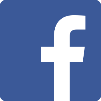 Like & share our Facebook page – St. John’s High LeghHighlights of the coming weeks:Sunday 3rd November 4pm Annual Remembering Service                                    Holy Trinity Church, Little BollingtonIf you have been bereaved recently or in the past few years you may wish to come along to this simple but special service. It is an opportunity to remember a loved one, relative or friend. You will be able to light a candle if you wish. Tea and cakes will be served following the service. Tuesday 5th November 2.30 pm Mothers UnionWednesday 6th November9am High Legh PrayersTuesday 12th November2.30 pm Coffee, Create & ChatSaturday 23rd November2-4pm Afternoon Tea with prosecco and a talk from Fr Michael Burgess – ‘Faith, Fun & Fellowship’ in the Church RoomTickets £13 From Elaine 01925 753111Saturday 30th November2pm Christmas CraftsSew some lovely Christmas decorations and enjoy mulled wine and cakes too!Tickets £10 from Elaine 01925 753111 Our Privacy Notice regarding how we collect, store and use any data that you give us can be found on our website, www.stjohnshighlegh.org.d Benefice Plough Servicet Paul’s Over Tabley7.00 St John’s High LeghWelcome toSt. John’s High Legh10am Holy Communion (CW)6.30pm Evening PrayerReadingsEphesians 1. 11 - endLuke 6. 20 – 31Today’s Collect:Collect for All Saints’ DayO almighty God, who hast knit together thine elect in one communion and fellowship in the mystical body of thy Son Christ our Lord: grant us grace so to follow thy blessed saints in all virtuous and godly living that we may come to those inexpressible joys which thou hast prepared for them that unfeignedly love thee; through Jesus Christ thy Son our Lord, who liveth and reigneth with thee, in the unity of the Holy Spirit, one God, now and forever. AmenPlease pray for:Tom, Keith, Margaret, Pat, Anna, Eleanor, Brian, Chris, LawrenceAngela and Rod’s family as they mourn his recent death and prepare for his funeral on Monday 4th November at 12.30pm at St John’s, High LeghAll who mourn the recent death of Mandy whose funeral is on Monday 4th November at 12.30pm at St Mary’s RostherneArley End, West Lane and for Storytelling ServiceSunday - 20th Sunday after Trinity, 4th Sunday before Advent ALMIGHTY and most merciful God, of thy bountiful goodness keep us, we beseech thee, from all things that may hurt us; that we, being ready both in body and soul, may cheerfully accomplish those things that thou wouldest have done; through Jesus Christ our Lord. Amen. 	BCP Collect for todayMonday- Redeeming the timeO Lord God of time and eternity, who makest us creatures of time that, when time is over, we may attain thy blessed eternity: With time, thy gift, give us also wisdom to redeem the time, lest our day of grace be lost; for our Lord Jesus’ sake.
Christina RossettiTuesday - Be filled with the SpiritO Blessed Jesus, who hast redeemed us to God by thy blood, and hast consecrated us in baptism to be temples of the Holy Ghost: Make us, we beseech thee, both in body and soul, meet for thy dwelling place; that our hearts may be houses of prayer and praise, of pure desires and holy thoughts of thee, whose we are and whom we serve, and to whom be glory, now and for evermore.  E. M. GoulburnWednesday - William Temple Archbishop of Canterbury 1944The first ingredient in conversation is truth, the next good sense, the third good humour, and the fourth wit. 	William Temple quoteThursday - The Spirit of PraiseO Lord Jesus Christ, Wisdom and Word of God, fill our hearts, we beseech thee, with thy most Holy Spirit, that out of the abundance of our hearts our mouths may speak thy praise in psalms and hymns and spiritual songs; to thy everlasting glory.
After Christina RossettiFriday - The Spirit of PraiseO Heavenly Father, who hast taught us to show forth thy praise in psalms and hymns and spiritual songs: So fill us, we pray thee, with thy Spirit that we may make melody to thee both in our hearts and with our lives, evermore giving thee thanks for all things, in the name of Jesus Christ our Lord.  Frank ColquhounSaturday - Many are called, but few are chosenO Lord God, the source of all grace and the judge of all men, who hast invited us to enter thy kingdom, but dost not force our wills to obedience: Grant that we may so use thy present grace that we may not have cause to fear thy final judgment; through Jesus Christ our Lord.
Euchologium Anglicanum